North Lanarkshire Early Learning & ChildcareOn-line Support for Parents - Learning at HomeWeb AddressContenthttps://education.gov.scot/parentzone/learning-at-home/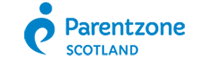 A variety of fun ideas and resources for parents to do athome with their child including literacy, numeracy and health & wellbeinghttps://www.khanacademy.org/parent4 years +  Free on-line educational games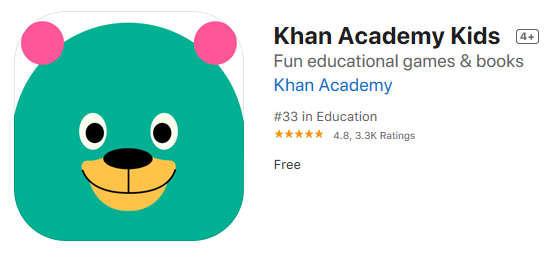 https://www.e-learningforkids.org/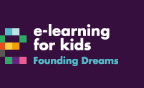 https://www.bbc.co.uk/sounds/series/p02pnn9d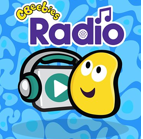 Free on-line Apps for early years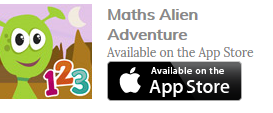 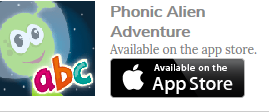 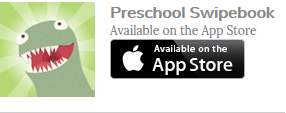 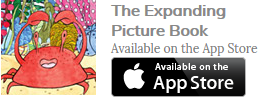 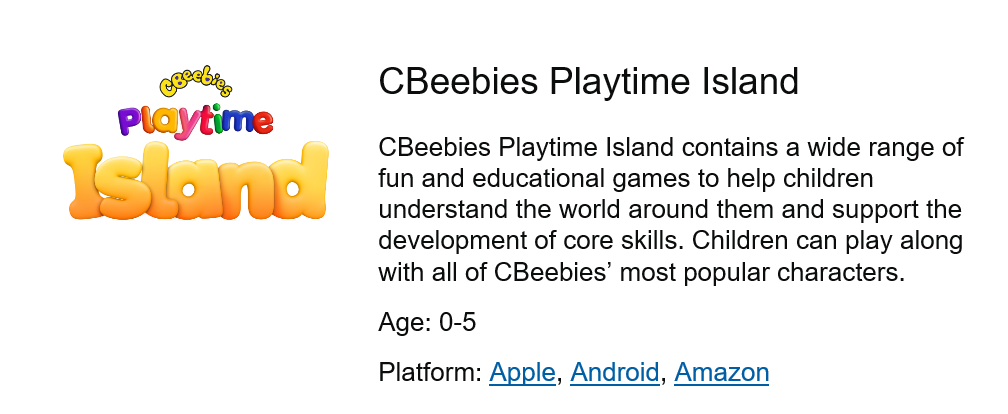 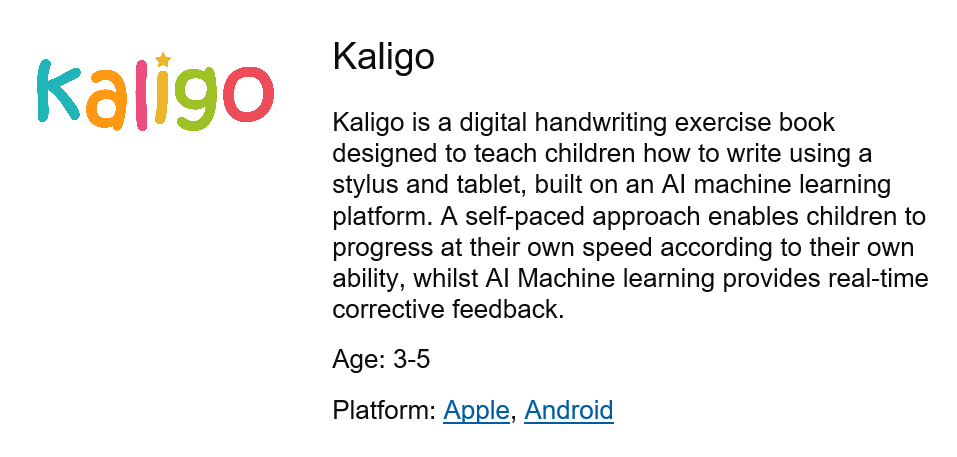 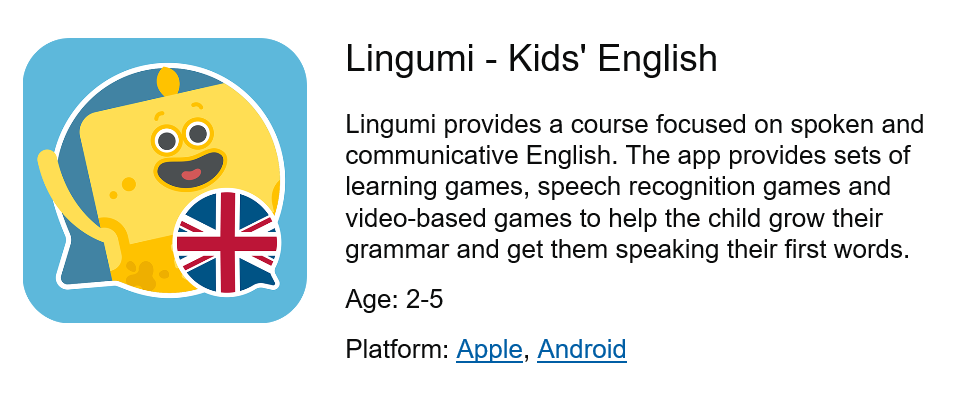 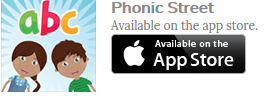 https://famly.co/blog/inspiration/10-sensory-play-ideas-to-develop-motor-skills/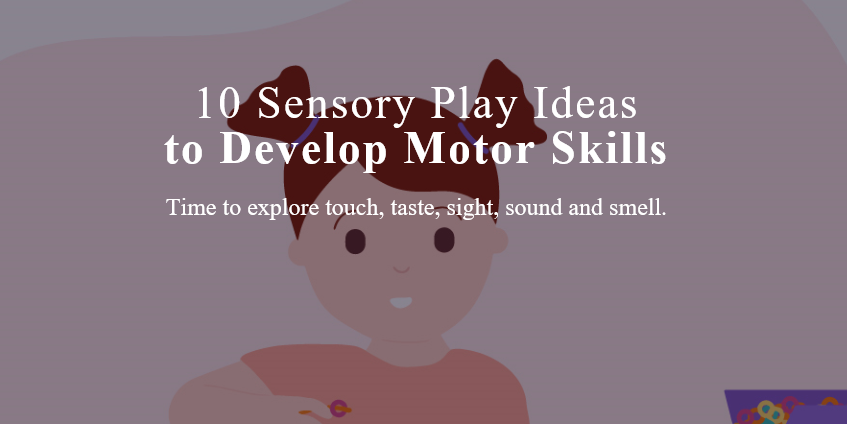 https://family.gonoodle.com/A range of home activities to keep moving!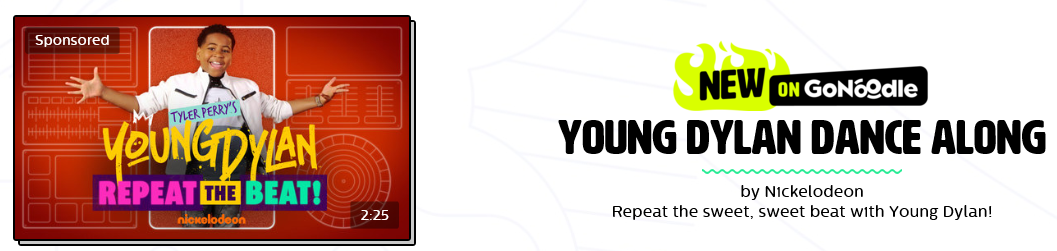 https://www.scottishbooktrust.com/reading-and-stories/bookbug/bookbug-app?utm_source=twitter&utm_medium=organic_social&utm_campaign=bookbug&utm_content=post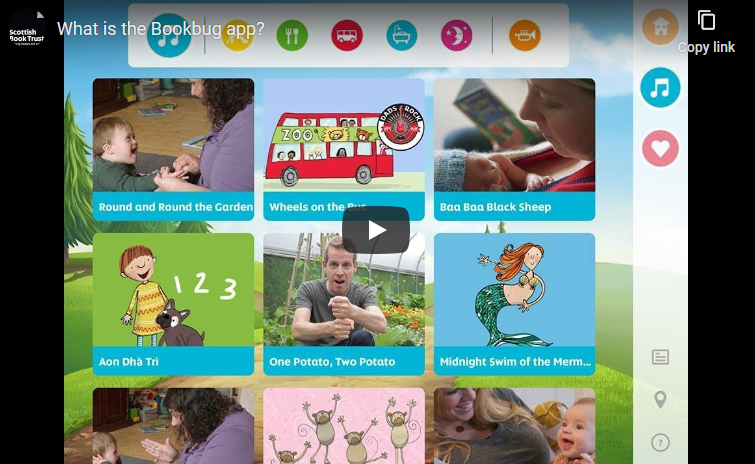 